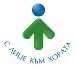 ЗАПОВЕД№ ОКД-06-02-1В. Търново, 04.09.2023 г.На основание чл. 32, ал. 1 от Закона за администрацията, във връзка с чл. 22, ал. 5 от Закона за регионалното развитие и Решение № 5 по Протокол от    23.02.2010 г. от заседание на Областния съвет за развитие на област Велико ТърновоО П Р Е Д Е Л Я МСЪСТАВ НА ПОСТОЯННА КОМИСИЯ ПО ОХРАНА НА ГОРИТЕ, РИБАТА И ДИВЕЧА КЪМ ОБЛАСТЕН СЪВЕТ ЗА РАЗВИТИЕ НА ОБЛАСТ  ВЕЛИКО ТЪРНОВОПРЕДСЕДАТЕЛ: ВАЛЕНТИН МИХАЙЛОВ – ЗАМЕСТНИК ОБЛАСТЕН УПРАВИТЕЛ;ЗАМЕСТНИК-ПРЕДСЕДАТЕЛ: ИНЖ. ДИЛЯНА ПИРОНКОВА – ДИРЕКТОР РДГ ВЕЛИКО ТЪРНОВО;СЕКРЕТАР: ИЛИЯН ИЛИЕВ – главен експерт, дирекция “Административен контрол, регионално развитие и държавна собственост”.ЧЛЕНОВЕ: ПРЕДСТАВИТЕЛИ НА:Регионална дирекция по горите – Велико Търново;Окръжен съд – Велико Търново;Окръжна прокуратура – Велико Търново;ОД на Министерство на вътрешните работи – Велико Търново;ТД на Национална агенция за приходите – Велико Търново;Регионална инспекция по околната среда и водите – Велико Търново;Община Велико Търново;Община Горна Оряховица;Община Елена;Община Златарица;Община Лясковец;Община Павликени;Община Полски Тръмбеш;Община Свищов;Община Стражица;Община Сухиндол;Държавно горско стопанство Буйновци;Държавно горско стопанство Елена;Държавно горско стопанство „Болярка“ – Велико Търново;Държавно горско стопанство Горна Оряховица;	Държавно горско стопанство Свищов;Сдружение „Ловно-рибарско дружество Сокол 1884“ - Велико Търново;ТД „Трапезица 1902“ – Велико Търново;Регионална дирекция „Пожарна безопасност и защита на населението“ – Велико Търново;ИАРА, Сектор „Рибарство и контрол“ – Велико Търново.Комисията подпомага Национално управление по горите и неговите поделения при изпълнение на държавната политика по охрана на горския фонд на териториален принцип.Комисията обсъжда и дава становища по проблемите, касаещи охраната на горите, рибата и дивеча.Постоянната комисия осигурява взаимодействие между органите и организациите, имащи отношение по охрана на горите.Комисията оказва съдействие за регулиране взаимоотношенията между държавните органи, собствениците и ползвателите на гори.Настоящата заповед отменя Заповед № ОКД-06-02-2/08.09.2022 г. на Областен управител на област Велико Търново.Копие от заповедта да се връчи за сведение и изпълнение на заинтересованите лица. ВАЛЕНТИН МИХАЙЛОВ (П)За Областен управител на област Велико Търново(съгласно Заповед № РД-01-02-14/29.08.2023 г.)